Allegato 3/ContitolaritàDICHIARAZIONE SOSTITUTIVA DI ATTO DI NOTORIETA’ai sensi del D.P.R.  n. 445 del 28/12/2000 e ss.mm.ii.Il/La Sottoscritto/a ____________________________ nato/a a ________________________ (___) il _______________ residente a _______________________________________ (___) in via _______________________________ n. ________ C.F. ____________________________________,  in proprio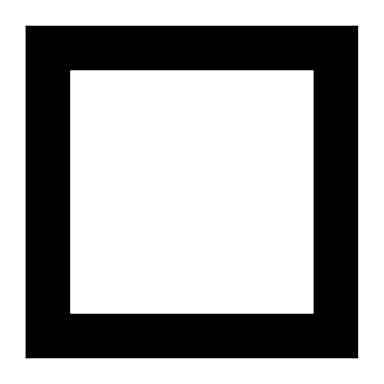  nella sua qualità di titolare/legale rappresentante, della ditta individuale/società __________________ con sede in ________________________, econtitolare insieme all’impresa ______________________________________ del brevetto n.__________________ della domanda di brevetto nazionale depositata in data __/__/____, cui è stato attribuito il numero _______________, con rapporto di ricerca con esito “non negativo” del __/__/____; della domanda di un brevetto europeo depositata in data __/__/____ contrassegnata dal numero _______________, con rapporto di ricerca con esito “non negativo”; della domanda internazionale di brevetto depositata in data __/__/____ contrassegnata dal numero _______________, con rapporto di ricerca con esito “non negativo”;Titolo del Brevetto _____________________________________________________________________consapevole delle conseguenze e delle responsabilità penali previste per le ipotesi di falsità in atti e dichiarazioni mendaci così come stabilito negli artt. 75 e 76 del DPR 28/12/2000 n. 445DICHIARA di essere a conoscenza che l’impresa________________________, ha presentato all’Agenzia nazionale per l’attrazione degli investimenti e lo sviluppo di impresa S.p.a. domanda di ammissione alle agevolazioni relativamente agli incentivi per la brevettazione e la valorizzazione economica dei brevetti a favore di micro, piccole e medie imprese, ai sensi del Decreto Direttoriale del 12/07/2022 e di essere a conoscenza del relativo progetto di valorizzazione economica; di non avere nulla a pretendere in merito alle agevolazioni che saranno concesse all’impresa __________________________________.Dichiara, infine, di avere preso visione dell’informativa sul trattamento dei dati personali fornita nella sezione “Privacy” http://registrotrasparenza.mise.gov.it del Ministero dello sviluppo economico e nella sezione “Privacy Policy” https://www.invitalia.it/privacy-policy dell’Agenzia Nazionale per l'attrazione degli investimenti e lo sviluppo d'impresa S.p.A.- Invitalia, rilasciata ai sensi dell’articolo 13 del Regolamento (UE) 679/2016.                                                                                                                                		Firma del Dichiarante     										(f.to digitalmente)                                                                                                         